Who helps us stay healthy and safe? Look at the photographs of the different people below.  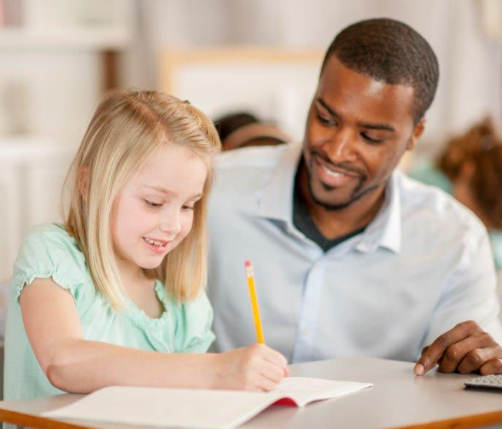 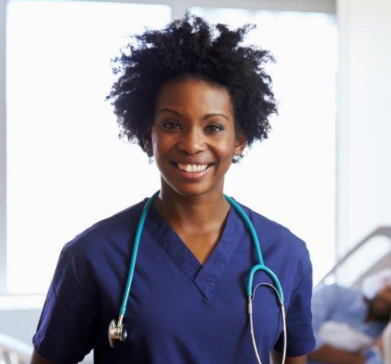 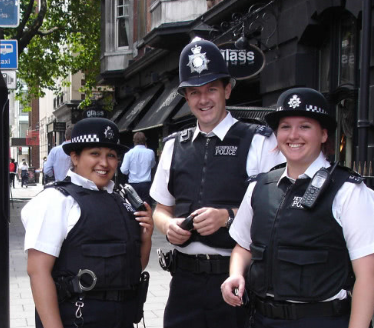 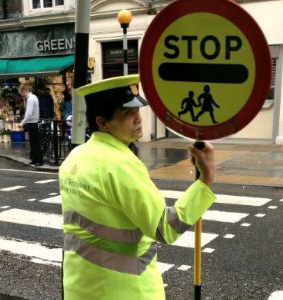 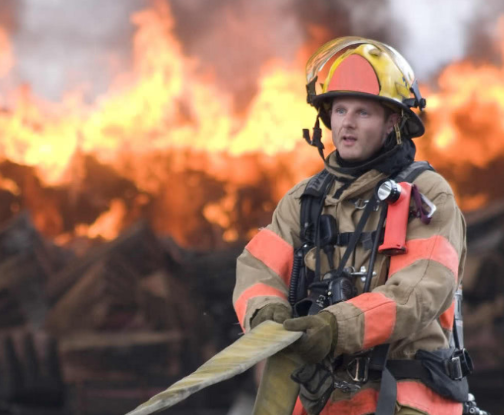 The photographs show the following:Teacher DoctorPoliceCrossing patrolFirefighterWhat we mean by being responsible for something? The Oxford School Dictionary gives 3 definitions for responsible: (i) looking after a person or thing…, (ii) [being] reliable and trustworthy and (iii) [having] important duties.Using the children’s own (or the above) definition consider these questions:What is this person responsible for?  What are their responsibilities? What or who do they look after?What important duties do they have?What makes them reliable and trustworthy? 